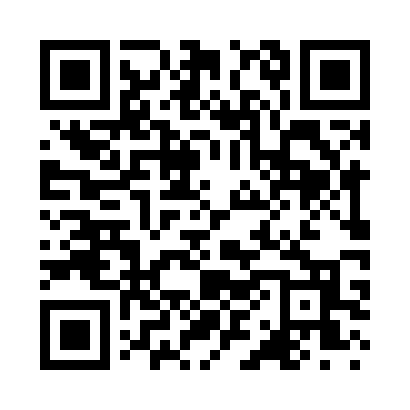 Prayer times for Bigpatch, Wisconsin, USAWed 1 May 2024 - Fri 31 May 2024High Latitude Method: Angle Based RulePrayer Calculation Method: Islamic Society of North AmericaAsar Calculation Method: ShafiPrayer times provided by https://www.salahtimes.comDateDayFajrSunriseDhuhrAsrMaghribIsha1Wed4:275:5612:594:538:039:322Thu4:255:5412:594:538:049:343Fri4:235:5312:594:538:059:354Sat4:215:5212:594:548:069:375Sun4:205:5012:594:548:079:386Mon4:185:4912:584:548:089:407Tue4:165:4812:584:558:109:428Wed4:155:4712:584:558:119:439Thu4:135:4612:584:558:129:4510Fri4:115:4412:584:568:139:4611Sat4:105:4312:584:568:149:4812Sun4:085:4212:584:568:159:4913Mon4:075:4112:584:578:169:5114Tue4:055:4012:584:578:179:5215Wed4:045:3912:584:578:189:5416Thu4:025:3812:584:588:199:5517Fri4:015:3712:584:588:209:5718Sat3:595:3612:584:588:219:5819Sun3:585:3512:584:598:2210:0020Mon3:575:3412:594:598:2310:0121Tue3:555:3312:594:598:2410:0322Wed3:545:3312:595:008:2510:0423Thu3:535:3212:595:008:2610:0524Fri3:525:3112:595:008:2710:0725Sat3:515:3012:595:018:2810:0826Sun3:495:3012:595:018:2910:0927Mon3:485:2912:595:018:3010:1128Tue3:475:2812:595:028:3010:1229Wed3:465:2812:595:028:3110:1330Thu3:455:271:005:028:3210:1431Fri3:445:271:005:038:3310:16